ПОСТАНОВЛЕНИЕ                                                                           JОПот 23 июня 2022 года	                                                                         № 46с. КупчегеньО внесении изменений и дополнений на Постановление главы МО Купчегенское сельское поселение от 12.03.2020 г №30 «Об утверждении Правил формирования, утверждения планов-графиков закупок, внесение изменений в такие планы-графики, размещение планов-графиков закупок в единой информационной системе в сфере закупок, об особенностях включения информации и о требованиях к форме планов-графиков закупок товаров, работ, услуг для обеспечения нужд сельской администрации муниципального образования Купчегенское сельское поселение»Рассмотрев протест прокуратуры от 26.05.2022 №07-03-2022 на Постановление главы МО Купчегенское сельское поселение от 12.03.2020 г №30 «Об утверждении Правил формирования, утверждения планов-графиков закупок, внесение изменений в такие планы-графики, размещение планов-графиков закупок в единой информационной системе в сфере закупок, об особенностях включения информации и о требованиях к форме планов-графиков закупок товаров, работ, услуг для обеспечения нужд сельской администрации муниципального образования Купчегенское сельское поселение» администрация Купчегенского сельского поселения.ПОСТАНОВЛЯЮ:1. Внести изменения и дополнения в Постановления главы МО Купчегенское сельское поселение от 12.03.2020 г №30 «Об утверждении Правил формирования, утверждения планов-графиков закупок, внесение изменений в такие планы-графики, размещение планов-графиков закупок в единой информационной системе в сфере закупок, об особенностях включения информации и о требованиях к форме планов-графиков закупок товаров, работ, услуг для обеспечения нужд сельской администрации муниципального образования Купчегенское сельское поселение»:- дополнить пункт 7 Правила: «В случае осуществления закупки у единственного поставщика (подрядчика, исполнителя) в соответствии с пунктом 9 части 1 статьи 93 Федерального закона внесение изменений в план-график осуществляется не позднее дня заключения контракта»2. Постановление опубликовать на официальном сайте МО «Онгудайский район» на странице Администрации Купчегенского сельского поселения в информационно-телекоммуникационной сети «Интернет».3.Контроль за выполнением настоящего постановления оставляю за собой.Глава Купчегенского сельского поселения                                В.П. МандаевРоссийская ФедерацияРеспублика АлтайКупчегенскоесельское поселениеСельская администрация649445 с.Купчегеньул. Трактовая, 13тел. 28-4-48E-mail: kupchegen2015@mail.ru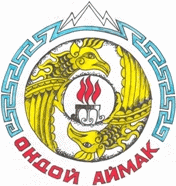 Россия ФедерациязыАлтай РеспубликаКупчегеннинJурт  jеезезиJурт администрация649445 Купчеген jуртТрактовый ороом, 13тел. 28-4-48E-mail:kupchegen2015@mail.ru